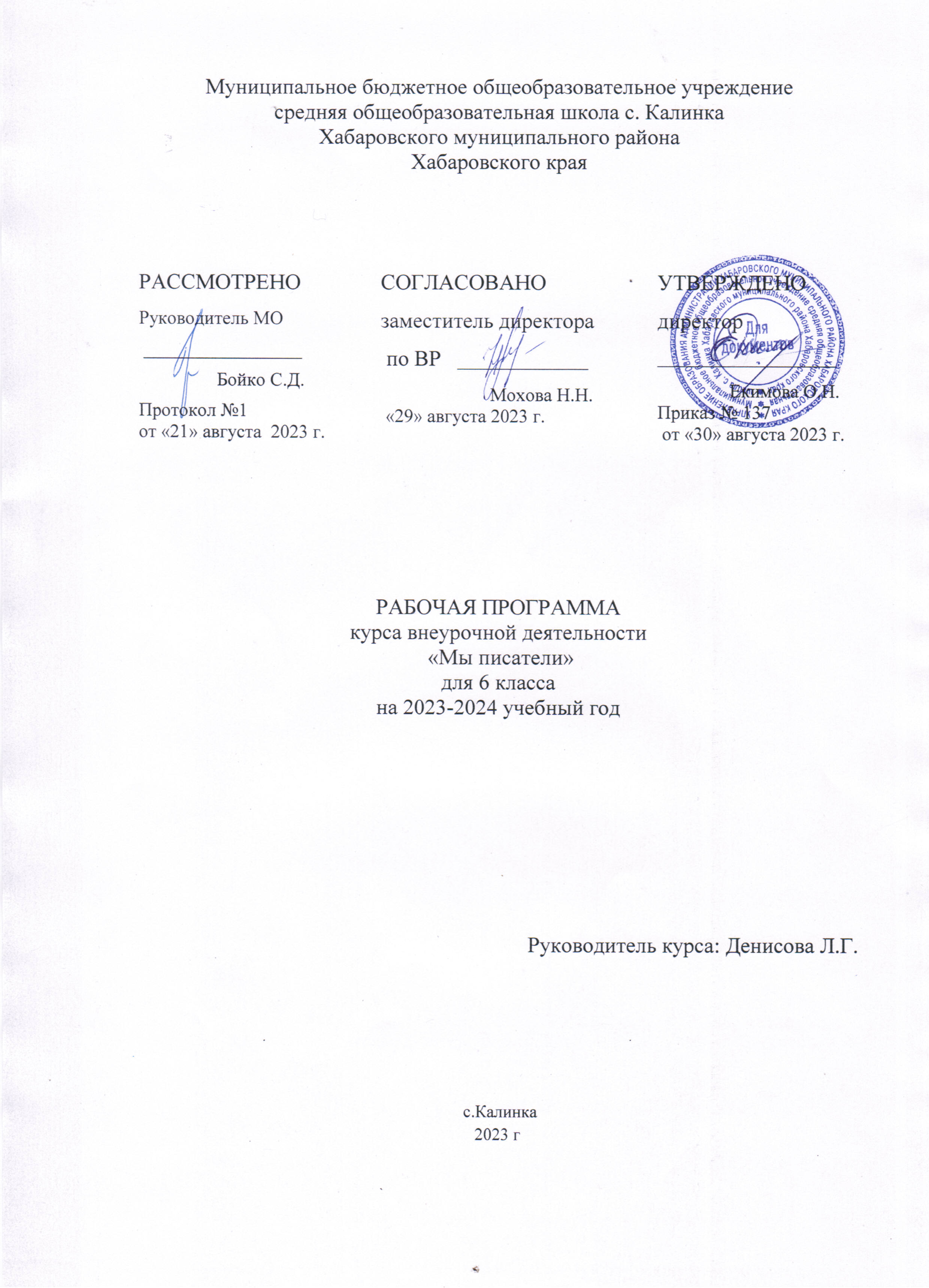 Пояснительная запискаРабочая программа по внеурочной деятельности составлена в соответствии с:Федеральным законом «Об образовании в Российской Федерации» №273-ФЗ от 29.12.2012 г. (с изменениями и дополнениями от 31.07.20 г. ФЗ-№304);требованиями федерального государственного образовательного стандарта основного общего образования (утвержден приказом Министерства образования и науки Российской Федерации от 31.05.2021г. №287),стратегией развития воспитания в Российской Федерации на период до 2025 года (Распоряжение Правительства РФ от 29.052015 №996-р)концепцией духовно-нравственного развития и воспитания гражданина России;санитарно-эпидемиологическими требованиями к организации воспитания, обучения, отдыха и оздоровления детей и молодёжи С.П.2.4.36-48-20, утверждённые постановлением Главного государственного санитарного врача РФ от 28.09.2020 № 28 (действуют с 01.01.2021, срок действия ограничен 01.01.2027);на основе:учебного плана внеурочной деятельности ООО МБОУ СОШ с.Калинка.      Рабочая программа «Мы -писатели» реализует социально-педагогическое направление по дополнительному образованию в 6 классе в соответствии с Федеральным государственным образовательным стандартом основного общего образования. Умение интересно рассказывать и писать не приходит само собой. Этому умению нужно учиться. Определенный круг учащихся стремится развить в себе эти умения, развить способности, необходимые для писательской деятельности. Программа творческого объединения «Юные писатели» ориентирован на то, чтобы обучающиеся попробовали себя в роли поэтов и прозаиков. Кроме того, занятия по данной программе направлены на развитие и становление личности обучающегося, его самореализацию и свободное самовыражение, раскрытие литературного таланта, экспериментальный поиск, развитие фантазии и способности мыслить гибко и четко, укрепление связей с ближайшим социальным окружением (родителями, педагогами).      ‌​ Актуальность  данного курса обусловлена тем, что в новых социально-экономических условиях особое значение приобретает деятельность, которая наиболее полно и эффективно реализует социально-педагогический потенциал свободного времени детей, существенно расширяет традиционные направления, формы, технологии работы с детьми. Педагогические возможности различных видов содержательной 3 деятельности, в которые включаются дети на занятиях кружка, базируются на том, что они связаны с удовлетворением исключительно важных для детей познавательных, социальных и духовных потребностей. Деятельность обучающихся в рамках реализации данной программы, направлена не только на совершенствование основных видов речевой деятельности и развитие творческих способностей ребёнка, но и на создание продукта, имеющего значимость для других. В рамках программы обеспечено сочетание различных видов познавательной деятельности, направленных на формирование познавательных и коммуникативных учебных действий. Неутолимая жажда новых впечатлений, любознательность, стремление наблюдать и экспериментировать, самостоятельно искать новые сведения о мире традиционно рассматриваются как важнейшие черты детского поведения. Он настроен на познание и хочет его познавать. Именно это внутреннее стремление к познанию через сочинение собственных стихотворений об окружающем мире помогает ребенку реализовать свои возможности.     Цель  программы:  через знакомство с выдающимися произведениями русской литературы научиться самим создавать стихи, малую прозу, анализировать  произведения собственного сочинения и других авторов, научиться их интерпретации, учиться принципам общения, становясь людьми коммуникабельными, компетентными в области стихосложения, творческими личностями.      Задачи  программы:  развитие эмоциональной сферы ребенка как основы формирования «культуры чувств»;  стимулирование интереса к духовному богатству России, мировой культуре;  приобщение к миру искусства; воспитание эстетического вкуса.  расширить знания об окружающем мире;  формировать коммуникативные умения учащихся;  приобщение учащихся к лучшим образцам литературы отечественных и зарубежных авторов;  развитие навыков и приемов анализа художественного произведения;  формирование общественной активности личности, культуры общения и поведения в социуме;  актуализация личностных качеств школьников, помогающих раскрытию их творческих способностей;  формирование у школьников положительной мотивации к обучению     Возраст детей, участвующих в реализации данной дополнительной образовательной программы Программа «Мы -  писатели» рассчитана на учащихся шестого класса (11-13 лет), увлекающихся литературной и художественно-творческой деятельностью, сможет помочь учащимся реализовать свои возможности в литературном творчестве, раскрыть свои таланты.      Сроки реализации программы Программа «Мы -  писатели» разработана на 1 год обучения. Всего: 34 часа (1 час в неделю). Программа рассчитана на многогранное обучение ребенка основам писательского искусства. Каждый обучающийся сможет развить как письменную, так и устную речь. Ожидаемые результаты и способы определения их результативности      В результате изучения курса «Мы -  писатели» должны быть достигнуты определенные результаты. Личностные результаты освоения программы предполагают: - получение возможности проявлять инициативу в принятии решений; - понимание причин успеха/неуспеха практической писательской деятельности; Метапредметные результаты освоения программы обеспечиваются познавательными и коммуникативными учебными действиями, а также межпредметными связями с литературой, русским языком и отражают: - формирование умения планировать, контролировать и оценивать учебные действия в соответствии с поставленной задачей и условием ее реализации; - продуктивное сотрудничество (общение, взаимодействие) со сверстниками при решении задач на занятиях; - умение осуществлять информационную, познавательную и практическую деятельность с использованием различных средств коммуникации. - расширении круга приёмов составления разных типов плана; - расширении круга структурирования материала; - умении работать со справочными материалами и Интернет-ресурсами - обогащении ключевых компетенций (коммуникативных, деятельностных и др.) художественно-эстетическим содержанием; - умении организовывать самостоятельную творческую деятельность, выбирать средства для реализации художественного замысла.Предметные результаты освоения программы отражают опыт учащихся в писательской деятельности и в результате прохождения программы школьники: - познакомятся с основными терминами ; - приобретут первичные навыки работы с содержащейся в текстах информацией в процессе чтения соответствующих возрасту научно - познавательных текстов, инструкций; - получат возможность научиться самостоятельно организовывать поиск информации; - приобретут опыт уважительного отношения к творчеству, как своему, так и других людей; - научатся давать самооценку результатам своего труда; - приобретут первый опыт проведения презентаций своих достижений; - научатся работать над выполнением заданием редакции как индивидуально, так и согласованно в составе группы - научатся распределять работу между участниками проекта; - научатся совместно договариваться о правилах общения и поведения в школе и на занятиях кружка и следовать им; - приобретут первичные навыки готовности слушать собеседника и вести диалог; признавать возможность существования различных точек зрения и права каждого иметь свою; излагать свое мнение и аргументировать свою точку зрения и оценку событий.Формы работы:  увлекательные тематические занятия;  обзоры литературных новинок и отчёты о прочитанных книгах; занятия-презентации, на которых звучат произведения собственного сочинения;  Практикум;  Самостоятельная работа;  Работа в фондах библиотеки.СОДЕРЖАНИЕ ИЗУЧАЕМОГО КУРСАВводное занятие. (1ч)Почему и зачем пишут книги? (2ч)Определить цель написания книг:  «Что мы хотим сказать человеку, который прочтет нашу книгу?»Как пишутся книги? (2ч)Из чего состоят книги — главы, рассказы. Как пишется рассказ, из каких частей он состоит, для чего нужны эти части.  Как сделать книгу особенной? (1ч)Рассмотрение и обсуждение идей и примеров, как можно сделать книгу особенной: - авторские находки и идеи: жанр, сюжет, композиция и т. д., как их выбирают авторы; - иллюстрирование книги: художественные иллюстрации (показать на примерах, в том числе на работах известных художниковиллюстраторов детских книг В. Сутеева, Ю. Васнецова, И.    Билибина, Е. Чарушина и др., современные художники- иллюстраторы (на примерах), инфографика;Копилка идей и тем (1ч)Собираем темы и идеи для будущих произведений. Жанры художественных произведений (2ч) Литературное творчество, роды и жанры литературыТема и идея художественного текста (2 ч)Тема и идея художественного произведения. Определение. Анализ текстовЧтение и анализ художественных произведений (4ч)Комплексный анализ текста: тема, идея произведения, средства выразительности.  Методика «Ищем свой стиль» (3ч) Стили литературы, их разнообразие. Выбираем свой стиль Открываем в себе автора (4ч) Создание собственных творческих работ.Проба пера (3ч)Презентация своих произведений «Ну-ка, почитаем»Оттачиваем стиль (3ч)Обсуждение прочитанных работ, анализ ошибокМы – иллюстраторы (2ч)Иллюстрирование творческих работ«Мы – писатели» (4ч)Подготовка, сборка коллективного сборника работ. ПрезентацияУЧЕБНО-ТЕМАТИЧЕСКИЙ ПЛАН№ п/пТема занятияКол-во часов1Вводное занятие 12Почему и зачем пишут книги?23Как пишутся книги? Из каких частей они состоят? Образ будущей книги в наших мечтах и фантазиях.24Как сделать книгу особенной?15Копилка идей и тем. Практическая работа16Жанры художественных произведений27Тема и идея художественного текста.28Чтение и анализ художественных произведений49Методика «Ищем свой стиль».310Открываем в себе автора (создание творческих работ)411Проба пера. Презентация своих произведений «Ну-ка, почитаем»312Оттачиваем стиль (анализ ошибок творческих работ)313Мы - иллюстраторы214Подготовка к  презентации коллективного сборника произведений «Мы – писатели»4ИТОГО34